Witam serdecznie karty pracy na dzień 25.03.2020Zadanie nr 1.Rozwiąż krzyżówkę, kliknij Zadanie nr 2.Proszę przepisać poniższy tekst w edytorze tekstu Microsoft Word.„Już wiosna” 
Szarzeją białe pola. Słoneczko ogrzewa ziemię. Pod niebem śpiewa skowronek. Z ciepłych krajów lecą dzikie gęsi. Czajki kłaniają się nowej wiośnie. Na rzekach pękają lody. W lesie zakwitła przytaszcz ka. Odchodzą zima i chłody. Już marzec wita nas wiosna.Sylwia jeśli masz ochotę możesz nauczyć się go na pamięćZadanie nr 3Spróbuj wykonać kilka prac plastycznych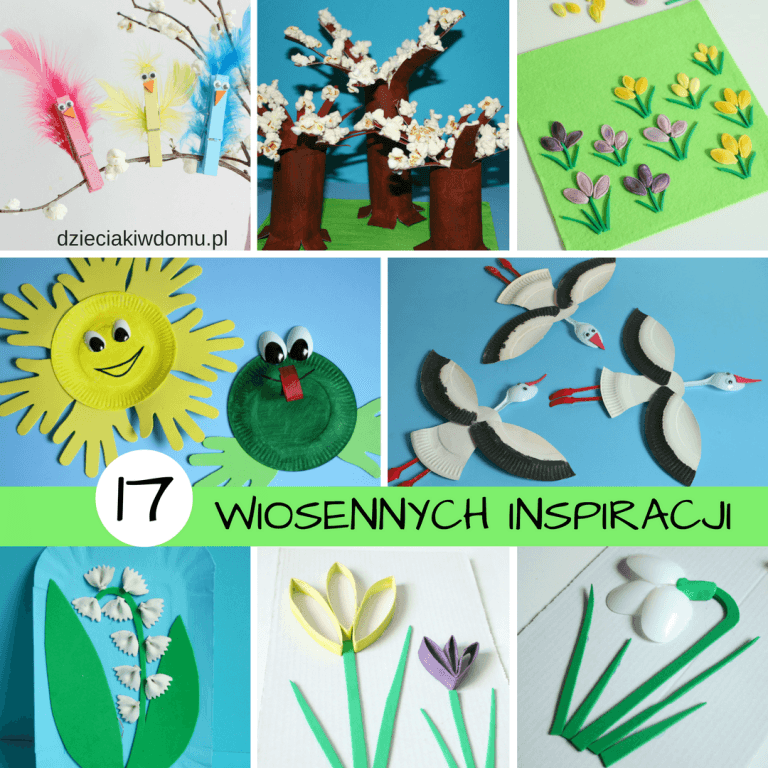 Zadanie nr 4Rozwiąż zadanie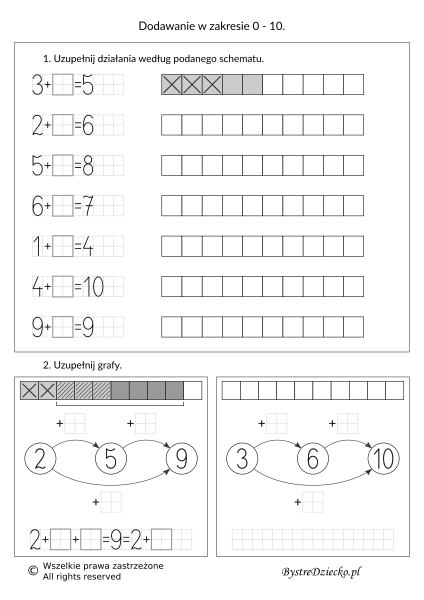 